www.czechstepbystep.czKrátké české zprávy: Začíná škola
Před poslechem:					                                       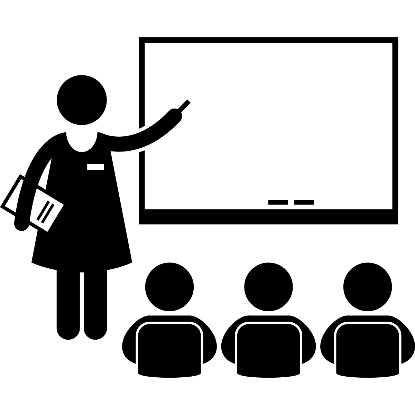 1. Povídejte si.   1. Chodil/a jste rád/a do školy?2. Co Vás ve škole bavilo a co nebavilo?……………………………………………………...................................Při poslechu:2. Označte, co je správně.1. V pondělí 3. / 4. září začíná nový školní rok.2. Během roku budou mít studenti různé svátky / prázdniny.3. V přijímacích zkouškách dojde / nedojde ke změnám.4. Uchazeč může / nemůže podat 4 přihlášky.5. Přihlášky budou / nebudou jen v papírové podobě.6. Pro některé střední školy bude / nebude důležité vysvědčení ze základní školy. ……………………………………………………………………………………..Po poslechu:3. Doplňte slova do textu. Jedno slovo nebudete potřebovat.  ▲ provázejí ▲ kromě ▲ možnost ▲ kdy ▲ velikonoční ▲ vysvědčení ▲ pro ▲ podobě ▲ všechZačíná školaV pondělí 4. září začíná ve (1.) __________ základních a středních školách nový školní rok 2023/24. Žáky a studenty (2.) __________ vyučování čekají i podzimní, vánoční, pololetní, jarní a 
(3.) __________ prázdniny. Letošní školní rok (4.) __________ změny v přijímacích zkouškách na střední školy a gymnázia. Uchazeč bude mít (5.) __________ podat 3 přihlášky, a to i elektronicky. Je to změna proti minulým letům, (6.) __________ bylo možné podat jen dvě přihlášky, a to jen v papírové (7.) __________. Nově také střední školy nemusí brát ohled na (8.) _________ za poslední dvě pololetí základní školy. Přejeme školákům i učitelům úspěšný a pohodový školní rok.